s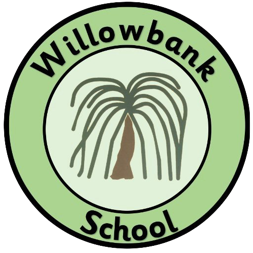           Home Learning Challenges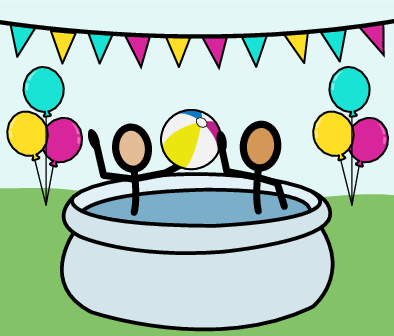 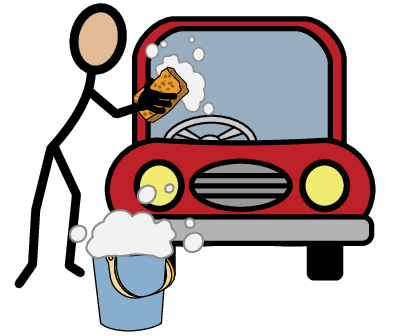 